Путешествие в сказку «Теремок».Занятие во второй младшей группе.Интеграция образовательных областей: социально-коммуникативная, развитие речи познавательная, музыкальная, физическая.Цели: Формировать у детей через сюжет знакомой русской народной сказки  «Теремок» такие нравственные качества,  как:  осознание своей вины, желание исправлять свои ошибки, умение дружить, желание участвовать в коллективной деятельности,  мириться, дружить,  умение понимать потребности других, быть добрыми, смелыми, вежливыми.  Приобщать детей к русской народной культуре на основе малых фольклорных жанров народного творчества – сказки, заклички, мирилки,  потешки, загадки, песни.Задачи:Социально-коммуникативные:Развивать игровую деятельность детей.Формировать умение согласовывать свои действия с действиями партнеров.Через сказочный сюжет и решение ребятами поставленной в нем задачи произвести коррекцию поведения в отношениях между детьми: стать добрее друг к другу, научиться прощать,  мириться - что способствует развитию дружеских отношений в коллективе, терпимости друг к другу.Речевые:Развивать интонационную выразительность речи.Учить детей сообща громко и четко проговаривать заклички, потешки, мирилки.Музыкальные:Развивать чувство ритма.Формировать навыки исполнения танцевальных движений. Учить узнавать колыбельные песни.Учить распознавать русские народные песни.Воспитательные: Воспитывать нравственные качества: осознание своей вины, желание исправлять свои ошибки, умение дружить, желание участвовать в коллективной деятельности,  мириться, дружить,  умение понимать потребности других, быть добрыми, смелыми, вежливыми.  Воспитывать любовь к русской народной культуре.Воспитывать бережное отношение к природе.Методические приемы: музыкальное сопровождение; энергомобилизующее упражнение «Мирилка»; проблемные вопросы; беседа; творческое самовыражение,  повторение, дидактическая игра, наглядность, рефлексия.Материалы и оборудование: интерактивная доска,  слайды: 1) ответ на загадку –заставка из сказки «Теремок», 2) заставка летнего леса с теремком, 3) заставка внутреннего убранства русской избы 4) слайды с ответами на загадки; маски: муха, мышка, лягушка, заяц, лиса, волк, медведь; лавки для сна, фонарик, аудиозапись русской народной песни «Калинка» и «Колыбельная».Количество участников:  8 человек: 2 взрослых, 6 детей - Старик Лесовик, все герои сказки «Теремок» - 7; медведя исполняет воспитатель.Ход занятия:В.: Ребята, давайте, мы с вами отправимся путешествовать  в сказку. Я загадаю вам загадку, а вы, отгадаете, в какую сказку мы с вами отправимся. Согласны? Дети отвечают.Загадка:Мышка дом себе нашла,
Мышка добрая была:
В доме том,  в конце концов,
Стало множество жильцов.  (Теремок)В.: Вы правильно догадались, отправимся  мы  в сказку «Теремок». Давайте, я произнесу волшебные слова, и мы очутимся в сказке: Раз, два, три – Вокруг себя обернись, В сказке очутись!Воспитатель: Ребята, давайте, вспомним, кто жил в теремочке и наденем маски. Вот мы и превратились в зверушек из сказки «Теремок».  Пойдем к нашему теремку.Ой, я так рада, что мы очутились в сказке, что хочется сначала спеть и станцевать. Становитесь в хоровод – будем танцевать (Звучит аудиозапись русской народной песни «Калинка»).Появляется старичок Лесовичок, говорит недовольным ворчливым голосом.Старичок Лесовичок: Кто это тут шумит в моем лесу? Мне старому спать не дает. А?Зверята:  Здравствуйте! Простите, нас. Мы не знали, что Вас разбудим. А Вы кто такой будете?Лесовичок: Как!  Вы еще и не знаете кто я такой! Да я в лесу самый главный – Я старик  Лесовик! Без моего разрешения никто шагу  в лесу не смеет ступить. А вы тут расшумелись. Устроили безобразие.Зверята: Прости, нас, старичок Лесовичок , мы больше так не будем. Лесовичок: А вот и не прощу вас! Сердит я больно на вас. Вот выполните все мои задания, может тогда вас прощу.Зверята: Ну, так тому и быть. Давай нам свои задания.Лесовик: Но помните, задания мои выполнять нужно всем вместе, дружно, помогать друг другу, не ссориться. Поняли. Держите задания, там все подробно написано: как, где и что нужно сделать.В комнате гаснет свет.Воспитатель: Ой, что это так темно стало, куда солнышко запропастилось?  Давайте, зверята, прочитаем первое задание, у меня здесь в кармане есть фонарик:  «Я, старик Лесовик, солнце усыпил. Попробуйте его разбудить».Воспитатель: Как же нам солнце освободить? Трудная это задача. Думайте, ребятки. Ой, придумала. Давайте, солнце кликать-звать будем, может оно нас и услышит. Повторяйте за мной все вместе громко и дружно волшебную закличку:Солнышко- вёдрышко,
Выгляни в окошечко!
Солнышко, нарядись!
Красное, покажись! Воспитатель: Что-то не показывается, давайте, еще раз покликаем-позовем. Дети проговаривают закличку еще раз. Солнышко появляется( включается свет).
Зверята: Ура! У нас получилось. Солнышко проснулось.Воспитатель: Давайте, посмотрим, какое второе задание задал нам старичок-Лесовичок. «Второе задание находится под елкой, к которой ведет узкая и длинная  дорожка».Пойдемте, найдем узкую и длинную дорожку. Вот она. Давайте, будем идти по дорожке, а помогать нам будут волшебные слова (потешка): о ровненькой дорожке,  
Шагают наши ножки. 
Раз-два, раз-два, раз-два!
По камешкам, по камешкам,
Шагают наши ножки. 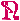 Илито за ножки, что за ножки,
У тебя, у нашей крошки!
Ни собачке и ни кошке,
Не дадим твои мы ножки.
Эти ножки, эти ножки,
Будут бегать по дорожке.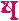 Дети находят задание  под елкой и читают его: - Хочу узнать, умеете ли вы ласково обращаться к обитателям моего леса. Назовите ласково лису (лисичка, лисонька),  зайца (зайчик, зайчишка), белку (белочка), медведя (мишка, медведюшка), волка (волчек, волчишко).Я, думаю, что с этим заданием мы тоже справились.Воспитатель: Давайте, посмотрим, какое третье задание придумал для нас старичок Лесовичок? Тут написано, что нам нужно пройти через болото и найти, то, что лежит под елкой. А болото нужно переходить, перепрыгивая с кочки на  кочку. Воспитатель: ( Дети находят задание под елочкой)         Давайте, посмотрим, какое следующее задание загадал нам Старичок.Теперь вам нужно пойти по широкой короткой дороге к пеньку, под ним вы найдете корзинку, загляните в нее.        А вот и широкая короткая дорога к пеньку. Пойдемте. Вот и корзина. Здесь снова лежит записка и еще что-то. Отгадайте загадки, получите  подарки.  Они лежат на дне корзины. Угадать её не сложно.
Только будьте осторожны! -
Вся она в иголках!
Но не ёжик - ... ! (Ёлка)Кто стоит на крепкой ножке,
В бурых листьях у дорожки?
Встала шапка из травы,   
Нет под шапкой головы. (Грибочек)  Ночью спрячется оно –
Станет во дворе темно.
Утром снова к нам в оконце,
Бьётся радостное … (Солнце)!Он в лесу без сумки ходит
Яблоки, грибы находит,
На спине его иголки.
Кто это у елки? (Ежик)    Появляется старичок Лесовичок. Лесовичок: Вот так зверята, вот так ребята! Молодцы, справились с моими заданиями, а я и не ожидал. Все мои задания выполняли вместе дружно, видно, вы хорошие ребята. Наверное, и вправду не знали, что шуметь в лесу нельзя. Так и быть придется вас простить. Ну что, давайте будем мириться. Мирилки-то знаете, если нет, то я вас научу. Беритесь за руки, вставайте в кружок и произносите все вместе слова примирения, готовы, тогда начинаем:Чтобы солнце улыбалось,Нас с тобой согреть старалось, Нужно просто стать добрей И мириться нам скорей!А теперь, давайте, все обнимемся.Лесовичок: Вот, зверятушки-ребятушки, мы и помирился, но помните – в лесу нужно вести себя тихо, не пугать лесных жителей. Это закон леса.        Уже поздно. Пора возвращаться домой. Спать охота… (зевает, говорит утомленным голосом). Пойдемте, я проведу вас в теремок и вы ляжете спать, а сам пойду в свою избушку, тоже лягу спать, но сначала попрошу лес спеть нам колыбельную песню.